ROBERTTOWN LANE PRE-SCHOOL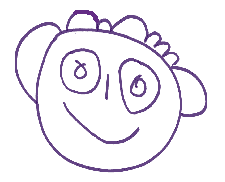                                                                                              WHO’S WHOChairperson: Gemma Ellis                 Treasurer:      Dawn Calvert                                                    Leader:	        Janet BoltNEWSLETTERMay 2017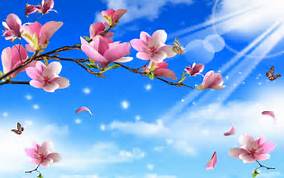 Holiday ReminderThe next holidays are 29th May to 2nd June, Pre-school will reopen on Monday 5th June.May Day GalaThank you to everyone who supported and came to our May Day Gala and made it a great success – we raised a fantastic total of £1,778 for pre-school!!  We had a great day and hope you did too!Easter FairThank you for everyone who attended our Easter Fair and Bonnet Parade – we raised £95.31 for pre-school!Sainsbury’s VouchersThe deadline for sending in Active Kids vouchers is 30th June.  There is a collection box on the table by the notice board in Preschool to pop these in.  These help us to obtain new resources for preschool!Volunteering in PreschoolIf any Parents or Grandparents would like to come into preschool either to talk about their job if for example they are a nurse, firefighter etc. or come in to read with the children, please come and see us.Change of Clothing & Sun creamPlease can you ensure that your child has a bottle of sun cream with their name on, a sun hat and full change of clothing in their bag as we do lots of water play and they can often get wet.  Can we also ask that any spare clothing that they may come home in are returned to preschool, thank you.Early Education FundingIf your child is eligible for Free Early Education and Care Funding of up to 15 hours per week (including changes in hours) you will need to complete a form in preschool now, please come and see us.General Information & Reminders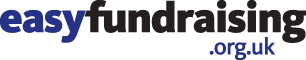 Raise donations for good causes when you shop online.Pre-school has registered with Easyfundraising.org.uk.  This is an easy way to raise money for pre-school, there are thousands of retailers signed up to this and when you shop online with them they will give a percentage of your spend to pre-school.All you have to do is log onto easyfundraising.org,uk, support a good cause, Roberttown Lane Preschool, fill in your details and shop on the website you wish.Retailers available include Amazon, M&S, Next, John Lewis, Boots, Sainsbury’s and many more, please take a look.  Thank you for your helpREMINDERSPARKING - Please can we ask that you do not park on the lane between the houses, especially this time of year, as it makes the pathway up to preschool very muddy.  Also please be considerate when dropping off or picking up and DO NOT block driveways, we have had complaints from the residents in the past.  The Cricket Club are happy for us to use their car park.COLLECTION OF CHILDREN – It is extremely important that your child is collected by 12.30 prompt due to insurance purposes (if for unforeseen reasons you are going to be late please telephone).ABSENCE - If your child is not attending pre-school for any reason could you let us know as soon as possible.  We have to complete an attendance record for Kirklees Funding Department and unknown absences could affect your child’s free entitlement.CHILDRENS FOLDERS – PARENT PAGE - A parent page has been inserted into the front of every child’s folder.   Please feel free to write any comments regarding your child.  It may be something that they have done at home or at another club such as swimming, dancing.  We would also be grateful if you could sign and date this each time you look in your child’s folder, this is a requirement of OFSTED to show that the files are available for parents to look at.  We thank you for your assistance.CHANGE OF CLOTHES - Please can you ensure that your child brings a full change of clothes in their bag, and during the summer months a sun hat and sun cream with their name on as we like to play outside each day.PRE-SCHOOL PUMP BAGS, T/SHIRTS AND SWEATSHIRTS - Pre-school Pump bags, T/shirts and sweatshirts are available to purchase in pre-school at £5.00 per pump bag or t/shirt and £10 per sweatshirt.  Please see a member of staff.SMOKING - Please note that no smoking is permitted on Preschool premises and that this policy also applies to E-Cigarettes 